	, 29 October 2010Dear Sir/Madam,1	In accordance with the schedule of ITU Telecommunication Standardization Sector meetings for 2011 (see Annex 2 to TSB Circular 80 of 14 December 2009), I have the pleasure to inform you that the next NGN-GSI event, comprising the co-located meeting of Study Groups 11 and 13 will take place from 17 to 28 January 2011 in ITU Headquarters in Geneva.2	I would like to inform you about the work plan coordinated by the management of these Study Groups for January 2011.  Please refer to Annex 1 of the present Circular which contains the consolidated tables indicating the activities of the Questions of SGs 11, 13, and JCA-NGN. Additional details and timetables for the meetings of the individual Study Groups during this period are contained in Collective letters 7/11 and 7/13.  Updates to the timeplan will be available online at the webpage dedicated to this event:  http://www.itu.int/ITU-T/ngn/events. 3	As the participants to the previous NGN-GSI events will recall, registration for this event should be done directly with the study group of your interest using the information and on line forms available from the individual collective letters mentioned above as well as from the Study Groups webpages.4	Should participants have any queries regarding the overall NGN-GSI activities, please do not hesitate to contact the TSB Coordinator for NGN-GSI, Ms Tatiana Kurakova (Tel: +41 22 730 5126, email: tsbngngsi@itu.int).Yours faithfully,Malcolm Johnson
Director of the Telecommunication
Standardization BureauAnnex: 1ANNEX 1
(to TSB Circular 147)Timetable for the activities of Questions of SGs 11 and 13 
(Geneva, Switzerland, 17-28 January 2011) 1)_________________Telecommunication Standardization
Bureau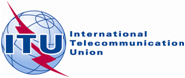 Ref:
Tel:Fax:TSB Circular 147NGN-GSI/TK
+41 22 730 5126
+41 22 730 5853- To Administrations of Member States of 
   the ;E-mail:tsbngngsi@itu.int Copy:- To ITU-T Sector Members;- To ITU-T Associates;-	To the Chairmen and Vice-Chairmen of all ITU-T Study Groups;-	To the Director of the Telecommunication Development Bureau;-	To the Director of the Radiocommunication BureauSubject:NGN-GSI event, 17-28 January 2011MonMon17 Jan17 JanTueTue18 Jan18 JanWedWed19 Jan19 JanThuThu20 Jan20 JanFriFri21 Jan21 JanSatSatSunSunMonMon24 Jan24 JanTueTue25 Jan25 JanWedWed26 Jan26 JanThu Thu 27 Jan27 JanFri Fri 28 Jan28 JanAMAMPMPMAMAMPMPMAMAMPMPMAMAMPMPMAMAMPMPMAMAMPMPMAMAMPMPMAMAMPMPMAMAMPMPMAMAMPMPMSG 13 PLEN------------Q23--------------------WP1----Q1--2)------------Q2--------Q10----Q15----WP2----Q3------------------4)------------------------------------------Q12--------------------------------------------------------------Q13------------------------Q14--------------------------------------------------------------WP3----Q5--------------------------3)----------------------Q9--------------------------------------------Q22------------------------WP4----Q4------------------4)--------------------------------------------Q16----------3)--------------------------Q17----------------------------------------WP5--Q7----------------Q19------------------------------------3)----------------Q20------------------------Q21----------------------------SG 11 PLEN--5)--
9)--9)WPs--5)--8)--8)--8)Q1/11-- --Q2/11--6)--6)--6)--6)--Q3/11--6)--6)--6)--6)Q4/11----Q5/11------------------Q6/11------Q7/11----------------Q8/11----Q9/11----Q10/11----Q11/11----Q12/11----Q13/11--7)--7)Q14/11--Q15/11------JCA-NGN --TSR--•PLEN: Study gGoup plenary•Note 1: Updates to this plan will be posted on the ITU-T NGN-GSI web page •WPx:Working Party x•Note 2: Mobility Management coordination meeting (as part of TSR)•JCA-NGN:Joint Coordination Activity on NGN•Note 3: Joint session of Q.5/13, Q.16/13 and Q.19/13•TSR:Technical and strategic review session•Note 4: Joint session of Q.3/13 and Q.4/13 on amendments to Y.2233•--: Represents a meeting session•Note 5: SG11 opening plenary: starts at 09:30 am.  If SG11 opening plenary finishes earlier, Working Party meetings will start as soon as SG11 opening plenary finishes. WP meetings will be held sequentially•Note 6: Joint meeting between Q.2/11 and Q.3/11•Note 7: Q.3, Q.4 and Q.5/11 participants will attend Q.13/11•Note 8: WP closing plenary meetings will be held sequentially•Note 9: SG11 closing plenary starts at 14:30•Note 10: SG 11 starting hours: 	Session 1: 0900-1030		Session 2: 1100-1230				Session 3: 1400-1530 		Session 4: 1600-1730